Discovering the SuperheroWithin Us All!ACMH 2019 Annual ConferenceSeptember 30, 2019 Discovering the SuperheroWithin Us All!ACMH 2019 Annual ConferenceSeptember 30, 2019 Discovering the SuperheroWithin Us All!ACMH 2019 Annual ConferenceSeptember 30, 2019 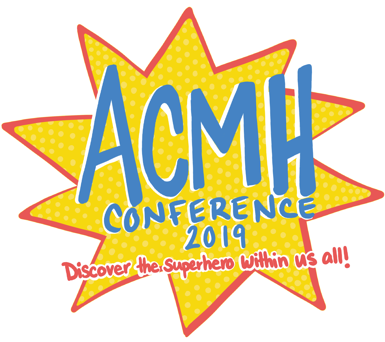 Agenda At a GlanceAgenda At a GlanceAgenda At a GlanceAgenda At a Glance  8:15  - 9:00RegistrationRegistrationRegistration  9:00 –  9:15Welcome & Introductions   Jane  Shank, ACMH Executive Director     Welcome & Introductions   Jane  Shank, ACMH Executive Director     Welcome & Introductions   Jane  Shank, ACMH Executive Director      9:15 –  10:30    BallroomsPlenary Session ~ Superhero’s Panel   Plenary Session ~ Superhero’s Panel   Plenary Session ~ Superhero’s Panel     10:30 – 10:45BreakBreakBreakBreakout Session 1Breakout Session 2Breakout Session 3 10:45 – 12:00The Hero’s Journey: Youth Perspectives on Substance Use Disorder andMental HealthCapital IVCurrent Policy Issuesin Children’s Mental HealthCapital IIIImproving Communication in Special Education Meetings & IEP’sNo Superpowers Required!Michigan I & II12:00 – 1:15LunchLunchLunch1:15  - 2:30Updates from the Michigan Department of Health and Human Services- Part 1Capital IVParent Voice – You Can Do It! Even Without A Superpower!Capital lllHow to Use Social Media to Enhance Your Superpowers for GoodMichigan l & ll2:30 – 2:45BreakBreakBreak2:45 – 4:00Updates from the Michigan Department of Health and Human Services- Part 2Capital IVUsing Community Organization Tools and Methods for The Benefit of Rural Children and Their FamiliesCapital IIIYou Don’t Need Superpowers to Start or Run a Family Support Group… But an ACMH Toolkit Might Help! Michigan I & II